El siguiente es el documento presentado por el Magistrado Ponente que sirvió de base para proferir la providencia dentro del presente proceso.  El contenido total y fiel de la decisión debe ser verificado en la respectiva Secretaría.Providencia:		Sentencia de Segunda InstanciaRadicación No:		66001-31-05-001-2016-00216-01Proceso:		Ordinario LaboralDemandante:		Hugo García LópezDemandado:		ColpensionesJuzgado de origen:	Juzgado Primero Laboral del Circuito de PereiraTEMAS:	PENSIÓN DE INVALIDEZ / CONDICIÓN MÁS BENEFICIOSA / LIMITANTES / TEMPORALIDAD.… se abre paso a aplicar el principio de la condición más beneficiosa, lo que implica que se pueda verificar si se cumple los requisitos contemplados en la norma anterior para acceder a la prestación reclamada.Sin embargo, este principio tiene dos limitantes en su aplicación, según lo  sentado por el órgano de cierre de esta especialidad, que comparte la Sala Mayoritaria.La primera, consistente en que no se permite al juzgador aplicar a un caso en particular cualquier norma legal que en el pasado haya regulado el asunto, sino la norma inmediatamente anterior a la vigente en el momento en que se estructuró el derecho. La segunda, refiere a la temporalidad, que da cuenta que el citado principio no es ilimitado, sino temporal, pues su finalidad es la de proteger a aquellas personas que tenían una situación jurídica concreta al momento de presentarse el cambio legislativo, entendida esta como la acumulación de las semanas necesarias para acceder a la prestación; por lo que se les permite que en vigencia de la nueva normativa acrediten los requisitos de la anterior, pero siempre y cuando la contingencia –invalidez-, se presente dentro de los 3 años siguientes a la entrada en vigencia de la Ley 860 de 2003 (26-12-2003 y el 26-12-2006).SALVAMENTO DE VOTO: DOCTORA ANA LUCÍA CAICEDO CALDERÓNDe allí, entonces, que como la mayoría de la Sala ha venido acogiendo de antaño la condición más beneficiosa, en materia de pensión de invalidez, con sustento en los lineamientos de la citada sentencia SU-442 de 2016, valga reiterar, ahora, tal postura, ante un cuadro fáctico igual al estudiado en pretéritas ocasiones, puesto que sin abrigo a hesitación alguna en el plenario se observa: (i) que el actor sufragó 509.86 semanas al 1 de abril de 1994, y 431.28 semanas con posterioridad a tal calenda, (ii) su última cotización se produjo en enero de 2012, y (iii) la estructuración de su invalidez se dio el 5 de noviembre de 2014, con arreglo al dictamen de Pérdida de la Capacidad Laboral, practicado el 8 de diciembre de 2014…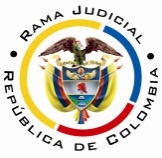 RAMA JUDICIAL TRIBUNAL SUPERIOR DEL DISTRITO JUDICIAL DE PEREIRASALA PRIMERA LABORALMAGISTRADA PONENTE: OLGA LUCÍA HOYOS SEPÚLVEDAEn Pereira, a los diecinueve (19) días del mes de noviembre de dos mil dieciocho (2018), siendo las dos y treinta de la tarde(2:30 p.m.), la Sala Primera de Decisión Laboral del  Tribunal Superior del Distrito Judicial de Pereira, se declara en audiencia pública con el propósito de resolver la apelación y el grado jurisdiccional de consulta de la sentencia proferida el 13 de Septiembre de 2017, por el Juzgado Primero Laboral del Circuito de Pereira, dentro del proceso que promueve el señor Hugo García López,  contra la Administradora Colombiana de Pensiones COLPENSIONES, radicado bajo el N° 66001-31-02-001-2016-00216-01.Registro de asistencia:Demandante y su apoderado  		Colpensiones y su apoderadoTraslado a las partesEn este estado se corre traslado a los asistentes para que presenten sus alegatos atendiendo lo previsto en el artículo 13 de la Ley 1149 de 2007.ANTECEDENTES1. Síntesis de la demanda y su contestaciónPretende el señor Hugo García López se le reconozca la pensión de invalidez desde el 7-02-2008, con fundamento en el A. 049 de 1990, en aplicación del principio de la condición más beneficiosa.Fundamenta sus aspiraciones en que: (i) fue calificado por Colpensiones con una PCL del 61.29%, con fecha de estructuración 07-09-2008; (ii) cuenta con 611.57 semanas cotizadas toda su vida laboral y 530,14 al 1-04-1994; (iii) el 15-10-2015 solicitó el reconocimiento de la pensión de invalidez, que se negó mediante resolución GNR 406770 de 14-12-2015. La Administradora Colombiana de Pensiones –Colpensiones, se opuso a todas las pretensiones de la demanda y como defensa argumentó que la parte demandante no reúne la totalidad de los requisitos contenidos en el Art. 39 de la Ley 100 de 1993, y propone como excepciones de fondo, “la inexistencia de la obligación” y la de “prescripción”. 2. Síntesis de la sentenciaEl Juzgado Primero Laboral del Circuito de Pereira, le reconoció al señor Hugo García López la pensión de invalidez a partir del 7-02-2008, en cuantía de 1 SMLMV, a razón de 14 mesadas anuales y ordenó el pago del retroactivo debidamente indexado, junto con los intereses moratorios.Como sustento de la decisión indicó, que si bien no se cumplían los requisitos exigidos en la Ley 797 de 2003, sí los previstos en el Acuerdo 049 de 1990, al reunir 530 semanas cotizadas antes de la entrada en vigencia de la ley 100 de 1993; normativa a la que acudió en virtud al principio de la condición más beneficiosa, luego de aplicar la tesis que en ese sentido sostiene la Corte Constitucional, en oposición a la que defiende la C.S.J.  3. Síntesis del Recurso de ApelaciónInconforme con la anterior decisión, la apoderada de Colpensiones la recurrió y dijo que el actor no cuenta con la densidad de semanas necesarias para el reconocimiento pensional a la norma aplicable a su caso que no sería otra que la ley 860 de 2003; además que no es posible en aplicación del principio de la condición más beneficiosa hacer una búsqueda histórica respecto a la normativa aplicable, que no lo puede ser el A 049 de 1990. 4. Grado jurisdiccional de consultaDe conformidad con lo dispuesto por el artículo 69 del C.P.L. se ordenó el grado jurisdiccional de consulta respecto de la anterior decisión, al haber resultado la misma adversa a los intereses de Colpensiones.CONSIDERACIONES1. Del problema jurídico.Visto el recuento anterior, la Sala formula el siguiente:¿Resulta procedente el reconocimiento de la pensión de invalidez conforme al Acuerdo 049 de 1990, en aplicación del principio de la condición más beneficiosa, cuando la invalidez se estructuró en vigencia de la Ley 860 de 2003?2. Solución al interrogante planteado2.1. En tratándose de pensiones de sobreviviente y de invalidez la norma aplicable es la vigente al momento del fallecimiento del afiliado o de la estructuración del estado de invalidez y es a ella a la que debemos remitirnos para verificar los requisitos que deben cumplirse para que ella se genere. 2.2. Así, dado que la fecha de la estructuración del estado de invalidez del señor Hugo García López fue el 07-02-2008, la normativa vigente es el artículo 39 de la Ley 100 de 1993, modificado por el artículo 1° de la Ley 860 de 2003, por lo que excluyendo el requisito de fidelidad al sistema, que fue declarado inexequible mediante sentencia C-428 de 2009, los que debe cumplir para causar el derecho a la pensión de invalidez, son (i) haber cotizado por lo menos 50 semanas dentro de los tres años inmediatamente anteriores a la estructuración de su estado de invalidez y (ii) tener una PCL del 50% o más (art. 38 Ley 100 de 1993).2.3. Efectivamente el señor Hugo García López, conforme al dictamen la Junta Nacional de Calificación de Invalidez, tiene una pérdida de la capacidad laboral equivalente al 61.29%, estructurada el 07/02/2008, de origen común (fls.26, 27 y 28). Pero, en la historia laboral visible a folios 79 y 80, se advierte que entre 07-02-2008 y a la fecha 07/02/2005, 3 años anteriores a la estructuración del estado de invalidez, no registra ni una sola cotización, dado que desde el 01/04/1994 cesó en ellas, por lo que resulta fácil inferir que no cumple con  las exigencias del artículo 1° de la Ley 860 de 2003.2.4 Dada estas circunstancias, se abre paso a aplicar el principio de la condición más beneficiosa, lo que implica que se pueda verificar si se cumple los requisitos contemplados en la norma anterior para acceder a la prestación reclamada.2.5. Sin embargo, este principio tiene dos limitantes en su aplicación, según lo  sentado por el órgano de cierre de esta especialidad, que comparte la Sala Mayoritaria.La primera, consistente en que no se permite al juzgador aplicar a un caso en particular cualquier norma legal que en el pasado haya regulado el asunto, sino la norma inmediatamente anterior a la vigente en el momento en que se estructuró el derecho. La segunda, refiere a la temporalidad, que da cuenta que el citado principio no es ilimitado, sino temporal, pues su finalidad es la de proteger a aquellas personas que tenían una situación jurídica concreta al momento de presentarse el cambio legislativo, entendida esta como la acumulación de las semanas necesarias para acceder a la prestación; por lo que se les permite que en vigencia de la nueva normativa acrediten los requisitos de la anterior, pero siempre y cuando la contingencia –invalidez-, se presente dentro de los 3 años siguientes a la entrada en vigencia de la Ley 860 de 2003 -26-12-2003 y el 26-12-2006-.2.6. Dicho lo anterior, es dable colegir sin mayor disertación, que no era posible en este caso acudir al Acuerdo 049 de 1990, como se pretende dentro del libelo y lo señalara la a quo, al no ser esta la norma inmediatamente anterior a la Ley 860 de 2003, vigente al momento de estructurarse la invalidez. Para este asunto, entonces, la norma que podría aplicarse, en razón del principio de la condición más beneficiosa, sería la Ley 100 de 1993, en su versión original, siempre y cuando se satisfaga el requisito de la temporalidad.Y precisamente, se advierte, que el señor  Hugo García López se invalidó el 07-02-2008, es decir, por fuera de los tres años siguientes a la entrada en vigencia de la Ley 860 de 2003, por lo que no puede ser destinatario tampoco de la Ley 100/93 en su versión original, en aplicación del principio de la condición más beneficiosa. En este orden de ideas, sin dubitación alguna se tiene que el actor no satisfizo todos los requisitos señalados en la ley 860 de 2003 para causar la pensión de invalidez, siéndole la única aplicable, conforme lo dicho anteladamente, por lo que sale avante el recurso de alzada formulado por la demandada. CONCLUSIÓNA tono con lo expuesto, se revocará la decisión de primera instancia, para en su lugar, absolver a Colpensiones de todas las pretensiones formuladas en su contra y condenar en costas en ambas instancias a la parte actora a favor de la demandada.DECISIÓNEn mérito de lo expuesto, el Tribunal Superior del Distrito Judicial de Pereira - Risaralda, Sala Primera de Decisión Laboral, administrando justicia en nombre de la República y por autoridad de la ley.RESUELVEPRIMERO: REVOVAR la sentencia proferida el 13 de Septiembre de 2017 por el Juzgado Primero Laboral del Circuito de Pereira, dentro del proceso ordinario laboral propuesto por el señor Hugo García López contra la Administradora Colombiana de Pensiones COLPENSIONES, para en su lugar ABSOLVERLA de todas las pretensiones formuladas en su contra.SEGUNDO: CONDENAR en costas en ambas instancias a la parte actora en favor de Colpensiones.Notificación surtida en estrados.No siendo otro el objeto de la presente audiencia, se eleva y firma esta acta por las personas que han intervenido.Quienes integran la Sala,OLGA LUCÍA HOYOS SEPÚLVEDAMagistrada PonenteJULIO CÉSAR SALAZAR MUÑOZ		    ANA LUCÍA CAICEDO CALDERÓN      Magistrado						Magistrada									Salva votoSALVAMENTO DE VOTOCon mi acostumbrado respeto, manifiesto mi inconformidad frente a la decisión mayoritaria por las razones que expuse cuando presenté el proyecto en mi calidad de ponente original, las cuales fueron las siguientes:Respecto a la aplicación del principio de la condición más beneficiosa cuando se persigue el reconocimiento de una pensión de invalidez, las mayorías de la Sala de Decisión No. 4 de esta Corporación, en sentencia proferida el pasado 5 de septiembre, dentro del proceso radicado con el No. 2017-00172, M.P. Francisco Javier Tamayo Tabares, sostuvieron lo siguiente:“Los dos primeros enfoques al tema que se controvierte, atañen con las precisiones plasmadas en la sentencia de Unificación 005 de 2018, proferida por la Corte Constitucional, en torno a la ultractividad del Acuerdo 049 de 1990, aprobado por el Decreto 0758 de igual año, en tanto que los riesgos generados en las órbitas de la pensión de invalidez y de sobrevivientes, acaecieron en vigencias de las Leyes 860 y 797 de 2003, respectivamente: (i) en cuanto a que el principio de la condición más beneficiosa tiene su arraigo o venero en las voces finales del artículo 53 superior, a cuyo tenor: “La ley, los contratos, los acuerdos y convenios de trabajo, no pueden menoscabar la libertad, la dignidad humana ni los derechos de los trabajadores”. De este, la Corte ha derivado, interpretativamente, el principio de la condición más beneficiosa en materia laboral y de la seguridad social, una de cuyas aplicaciones prácticas más relevantes ha sido en materia pensional.Al efecto recuerda el trozo jurisprudencial anterior, según el cual:“[...] la ‘condición más beneficiosa’ para el trabajador, se encuentra plenamente garantizada mediante la aplicación del principio de favorabilidad que se consagra en materia laboral, no solo a nivel constitucional sino también legal, y a quien corresponde determinar en cada caso concreto cuál norma es más ventajosa o benéfica para el trabajador es a quien ha de aplicarla o interpretarla” (Sentencia C-168 de 1995).(ii) Advirtió que su Sala Plena no cambia su jurisprudencia acerca de la aplicación ultractiva del Acuerdo 049 de 1990, o anteriores, en cuanto tiene que ver con la pensión de invalidez, la cual ya había tenido su propia sentencia de unificación a través de la SU-442 de 2016, y por tanto, no es posible hacerla extensiva al caso de la pensión de sobrevivientes, máxime que no realizó ninguna reflexión en cuanto a ésta última.De allí, entonces, que como la mayoría de la Sala ha venido acogiendo de antaño la condición más beneficiosa, en materia de pensión de invalidez, con sustento en los lineamientos de la citada sentencia SU-442 de 2016, valga reiterar, ahora, tal postura, ante un cuadro fáctico igual al estudiado en pretéritas ocasiones, puesto que sin abrigo a hesitación alguna en el plenario se observa: (i) que el actor sufragó 509.86 semanas al 1 de abril de 1994, y 431.28 semanas con posterioridad a tal calenda, (ii) su última cotización se produjo en enero de 2012, y (iii) la estructuración de su invalidez se dio el 5 de noviembre de 2014, con arreglo al dictamen de Pérdida de la Capacidad Laboral, practicado el 8 de diciembre de 2014 (fl.10).En tales circunstancias, la normativa llamada a gobernar el asunto, que en un comienzo sería la Ley 860 de 2003, habida cuenta de que el riesgo se generó al estructurarse el hecho incapacitante en 2014, no prohijaría el asunto, así como tampoco, el original artículo 39 de la Ley 100 de 1993, que la modificó, en la medida en que, por un lado el asegurado no alcanzó a colmar 50 semanas de aportes, dentro de los tres (3) años que precediera a tal estructuración; y por el otro, tampoco sufragó 26 semanas en último año, amén que su última cotización al sistema data del 31 de enero de 2012, y la estructuración de su estado invalidante no ocurrió entre el 26 de diciembre de 2003 y ese mismo día y mes del 2006. No obstante lo dicho, teniendo en cuenta que el asegurado aglutinó más de 300 semanas al 1º de abril de 1994, menester resulta, previamente, convenir por mayoría, que el principio de la condición más beneficiosa que como puente le tendería al asegurado, para que se le aplique con ultractividad el Acuerdo 049 de 1990, aprobado por el Decreto 0758 de igual año, no se opone a las previsiones del artículo 1º del Acto Legislativo 01 de 2005, el cual disciplina: que“[l]os requisitos y beneficios para adquirir el derecho a una pensión de invalidez o sobrevivencia serán los establecidos por las leyes del Sistema General de Pensiones”, ni el mandato dirigido el Legislador relativo a que: “[l]as leyes en materia pensional que se expidan con posterioridad a la entrada en vigencia de este acto legislativo, deberán asegurar la sostenibilidad financiera de los establecido en ellas” Ambas disposiciones superiores, se sustentan, por lo tanto, en el principio de la sostenibilidad financiera del sistema pensional, mismo que haya su límite en el parágrafo del artículo 334 de la C.P., modificado por el Acto Legislativo 03 de 2011, artículo 1º, el cual reza: “Parágrafo. Al interpretar el presente artículo, bajo ninguna circunstancia, autoridad alguna de naturaleza administrativa, legislativa o judicial, podrá invocar la sostenibilidad fiscal para menoscabar los derechos fundamentales, restringir su alcance o negar su protección efectiva”.Naturalmente, que el demandante dada su edad y discapacidad es un sujeto de especial protección, contra quien no se podría oponer, entonces, el principio de la sostenibilidad fiscal tal cual lo prevé el parágrafo del artículo 334, en mientes, por cuanto, por otro lado, como lo asentó la Corte Constitucional en su sentencia SU-005 de 2018: “[e]n estos casos, los fines que persigue el Acto Legislativo 01 de 2005 –hacer viable el Sistema General de Seguridad Social en Pensiones, en condiciones de universalidad y de igualdad para todos los cotizantes- tienen un menor peso en comparación con la muy severa afectación de los derechos fundamentales a la seguridad social, mínimo vital y vida en condiciones dignas de las personas vulnerables. Por tanto, solo respecto de estas personas resulta proporcionado interpretar el principio de la condición más beneficiosa en el sentido de aplicar, de manera ultractiva, las disposiciones del Acuerdo 049 de 1990 –o regímenes anteriores- en cuanto al primer requisito, semanas de cotización, para efectos de valorar el otorgamiento de dicha prestación económica, aunque el segundo requisito, la condición de la muerte del afiliado hubiese acaecido en vigencia de la Ley 797 de 2003…”(apartado 300).Tal reflexión la hizo en el marco de la pensión de sobrevivientes, primero, en el entendido de que el cambio legislativo fuere abrupto, esto es, entre una legislación y la inmediatamente siguiente, y segundo, de que si no fuere abrupto el cambio, la ultractividad del acuerdo 049 o decreto 0758, o norma anterior, sólo era posible si se trata de una persona vulnerable que responda, afirmativamente, a cada una de las cinco (5) condiciones del test de procedencia elaborado por la Corte Constitucional. Siendo, en cambio, evidente la vulnerabilidad de la persona que se encuentra en estado de discapacidad, cual se trata del reclamante de la pensión de invalidez, las limitaciones que se acaban de referir, no se aplican a éste, puesto que la misma sentencia SU-005 de 2018, dejó claro que el ajuste constitucional implementado en ésta no se extiende a la pensión de invalidez, como quiera que para ésta, cobraba pleno rigor el ajuste efectuado a través de la SU-442 de 2016, que evidentemente no contempla tales limitaciones.Así las cosas, al margen, de que la estructuración haya tenido lugar en vigencia de la ley 100 de 1993 o de la Ley 860 de 2003, lo relevante es que de haberse cumplido la densidad de aportes exigida por la norma ultractiva (acuerdo 049), al 1 de abril de 1994, la misma resultaría superior a la exigida por las leyes citadas, esto es, 26 semanas (al momento de producirse la estructuración del estado de invalidez o del año inmediatamente anterior, dependiendo de si se encontraba cotizando o no), o 50 semanas dentro de los 3 años anteriores a la fecha del mismo suceso invalidante, por cuanto en una sana lógica, no tendría explicación que quien apenas haya efectuado aportes por 26 o 50 semanas, cual ocurre en el ámbito de aplicación de las leyes 100 y 860, respectivamente, se causaría el derecho a sus beneficiarios, en cambio, quienes por no haber colmado ese mínimo de cotizaciones, pero sí más de 150 o 300 con anterioridad a la Ley 100, quedarían por fuera de la protección legal.Sobre este particular, no obstante, el enfrentamiento de las posturas asumidas por ambas Cortes, en la definición de la condición más beneficiosa, cuando de la ultractividad del Acuerdo 049 de 1990, aprobado por el Decreto 0758 de hogaño, se trata, no queda al margen del resto de los servidores de la especialidad laboral, el ejercicio de su independencia judicial (art. 228 superior) al examinar situaciones análogas, o similares a las estudiadas por las altas Cortes, que fungen como superiores funcionales en el quehacer judicial, tanto en materia constitucional como ordinaria, permitiendo el acogimiento de una u otra posición.Por otro lado, con el pronunciamiento del órgano de cierre de la especialidad laboral, en orden a señalar las pautas que harían posible la aplicación de la condición más beneficiosa –sentencia SL 2358 de 25 de enero de 2017, ciertamente, esa alta Magistratura le puso el límite hasta el 26 de diciembre de 2006, para que con base en la estructuración de la invalidez, fijada hasta ese hito temporal, saliera avante el menado principio, más el cumplimiento de otras variantes. Limite que valga, recordar, también había indicado, en ejercicio del mismo principio, en cuanto a las 150 semanas del acuerdo 049 de 1990, aprobado por el decreto 0758 de hogaño, hasta el 31 de marzo de 2000, en sentencias, entre otras, del 4 de diciembre de 2006, radicación 28893.Sin embargo, no ha existido pronunciamiento de ese órgano de cierre de la especialidad laboral, en cuanto a la limitación temporal referente a las 300 semanas del comentado acuerdo 049, aparte de su disenso con el otro órgano de cierre en lo Constitucional, respecto de la sucesión normativa, entre la Ley 860 de 2003 y el referido cuerpo normativo de 1990. En pos de lo anterior, según se adujo precedentemente, teniendo en cuenta que al 1º de abril de 1994 el actor encumbraba un total de 509.86 semanas al sistema pensional, bien puede afirmarse que le asiste el derecho a la pensión de invalidez reclamada. En consecuencia, entonces, sale avante el recurso interpuesto. En cuanto a la fecha a partir de la cual procede el reconocimiento de dicha prestación, en un evento con ribetes similares a éste, el máximo órgano de cierre de la especialidad laboral, mediante sentencia de tutela STL 4333 de 2018, dispuso que la condena por retroactivo pensional sigue teniendo como venero la fecha de estructuración de la invalidez, por lo que ordenó el pago del retroactivo a partir de tal calenda y no el de la ejecutoria de la sentencia, como la antigua Sala de decisión N. 3 de esta Corporación lo venía pregonando. Al efecto, trajo a colación el precedente sentado en la sentencia SL12753-2014, en uno de cuyos trozos reza: “Así las cosas, y a la luz del criterio trazado, resulta evidente que, si bien es cierto que, en términos legales la actora, no cumplió los requisitos exigidos por la ley bajo la cual se estructuró el estado de invalidez, y se realizó un análisis interpretativo amplio de la norma, y se aplicó la jurisprudencia pertinente al caso, también lo es que el Tribunal se apartó, sin justificación alguna, del precedente sentado por esta Corporación para estos casos especialísimos, lo que conllevó por demás a que conculcara los derechos fundamentales de la accionante quien atraviesa un grave estado de salud.Advierte esta Sala que la presente situación, no puede pasar inadvertida ante lo extraordinario del asunto y por ello, se concederá la tutela […].”Y si bien con posterioridad ese alto Tribunal, por mayoría sentó un criterio diferente, sin recoger el vertido en su sentencia STL4333-2018, Radicación n°50468 y otra, esta Sala de decisión por mayoría de sus integrantes, mantendrá la postura que le señaló su superior en la sentencia de Tutela con el radicado acabado de referir.En cambio, el argumento en torno a que la concesión de la prestación se hace no bajo la perspectiva legal, en tanto que el demandante no cumplió los requisitos por la ley bajo la cual se estructuró el estado de invalidez, sino gracias a una interpretación constitucional favorable, es la razón por la cual se negarán los intereses, puesto que en estos mismos eventos de condición más beneficiosa, el órgano de cierre laboral, ha indicado que se está en frente de un evento en que las actuaciones de las administradoras de pensiones, al no reconocer o pagar las prestaciones periódicas a su cargo, “encuentran plena justificación bien porque tengan respaldo normativo, ora porque su postura provenga de la aplicación minuciosa de la ley, sin los alcances o efectos que en un momento dado puedan darle los jueces en la función que le es propia de interpretar las normas  sociales y ajustarlas a los postulados y objetivos fundamentales de la seguridad social, y que a las entidades que la gestionan no les compete y les es imposible predecir”. (Sent.02 de octubre de 2013. Rad. 44.454 Cas. Laboral).Así las cosas, se hará a partir de la fecha de estructuración de la invalidez, es decir, a partir del 5 de noviembre de 2014, equivalente la mesada, al valor del salario mínimo legal mensual, vigente para cada anualidad, por haber cotizado el demandante en toda su vida laboral sobre esa base salarial, y por trece mesadas, por haberse causado el derecho con posterioridad al 31 de julio de 2011, en los términos del Acto Legislativo 01 de 2005.”Ahora, en lo que toca al principio de la sostenibilidad financiera del sistema de la seguridad social, instaurada por el Acto Legislativo 01 de 2005, que podría servir como tesis contraria a la aplicación del principio de la condición más beneficiosa, su afectación se descarta por la jurisprudencia de la Corte Suprema de Justicia, por ejemplo, en la sentencia proferida el 2 de mayo de 2012, dentro del proceso radicado bajo el número 41695, M.P. Carlos Ernesto Molina Monsalve, en la que se expusieron los siguientes argumentos:“Por la razón expuesta, la aplicación jurisprudencial del principio de la condición más beneficiosa no atenta contra la regla de la sostenibilidad financiera del sistema de pensiones, no sólo porque esta regla obliga específicamente al legislativo a partir de la fecha señalada, sino, sobre todo, porque la aplicación del principio señalado opera sobre unas personas que han reunido las exigencias fácticas que, bajo una normativa determinada, aseguraban a ellas o a sus sucesores la obtención de un derecho. Y al reunir esas exigencias fácticas, traducidas en una determinada densidad de cotizaciones, esas personas han igualmente satisfecho las exigencias de tipo financiero demandadas por el sistema, según la normativa vigente para ese momento. O sea, para el sistema vigente en ese momento, sus pensiones estaban financiadas al cumplir el tiempo exigido de cotización.”. En virtud de lo anterior considero que debió confirmarse la sentencia de primera instancia, que concedió la pensión de invalidez pretendida por la parte demandante, pues el señor Hugo García tiene una pérdida de capacidad laboral superior al 50% y contaba con más de 300 semanas cotizadas antes del 1º de abril de 1994.En estos términos sustento mi salvamento de voto.ANA LUCÍA CAICEDO CALDERÓNMagistrada